Biology I Phases of Mitosis Virtual Investigation - INSTRUCTIONSGo to the following website:   http://learning.kentwoodps.org/science/holt/biology_vi/		Click “Genetics”. Then click the “Phases of Mitosis”.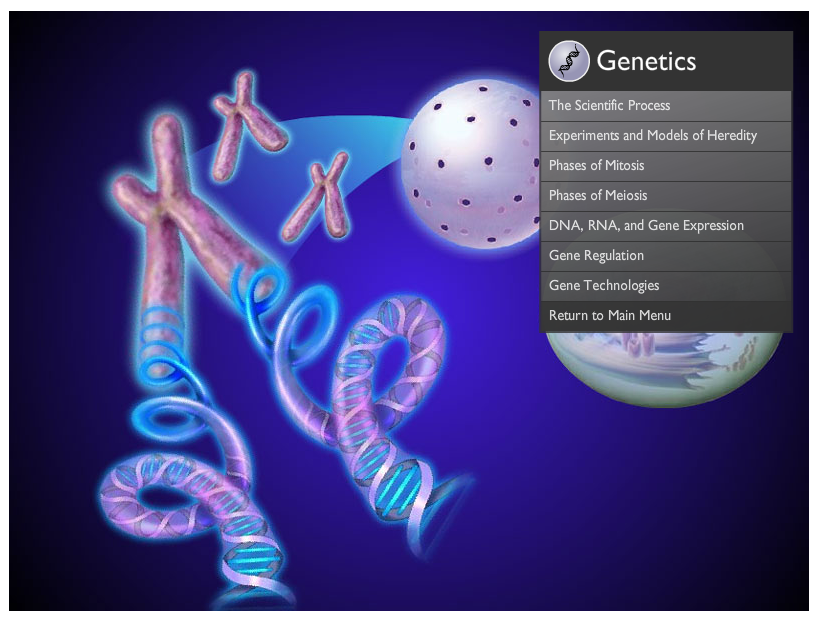 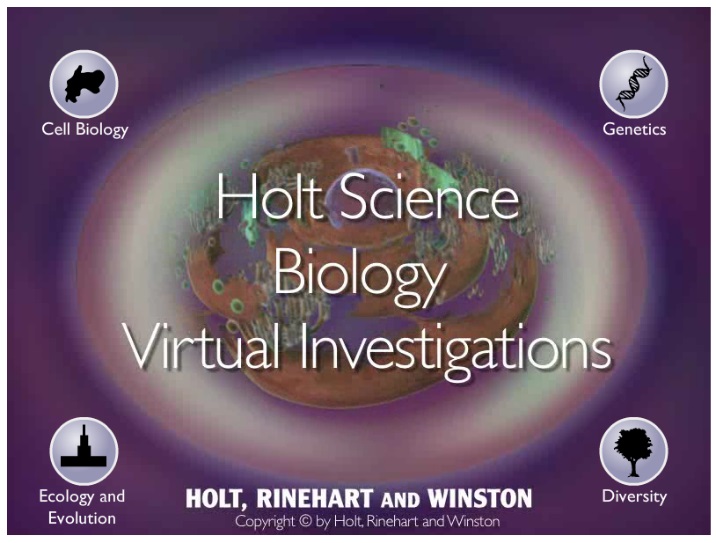 Now you are ready to work through a Virtual Investigation. Answer the following questions as you proceed.Remember, for full credit you must use complete sentences!Biology I 											Name:Phases of Mitosis										Name:Virtual Investigation 										Hour:	Navigate through the virtual investigation titled “Phases of Mitosis” on the website.  Answer these questions as you proceed.  This should serve as a refresher on the scientific method.  Remember, for full credit you must use complete sentences.  Part 1 of 5Use the box below to take notes on what happens during Interphase.  Part 2 of 5Draw the cell at the beginning and at the end of Prophase.  Label the chromosomes.Beginning 								EndPart 2 of 5Draw the cell as it appears at the end of Metaphse. Label the chromosomes.Part  3 of 5Draw what the cell looks like during anaphase.  Label the sister chromatids (chromosomes).In your own words:  Describe what happens during this phase.Part  3 of 5Draw what the cell looks like during this phase.  Label the two new nuclei.Part  4 of 5Draw what the cell looks like when cytokinesis starts and ends.  Label the two daughter cells.Beginning 								EndPart 4 of 5Fill in the table below:ProphaseMetaphaseAnaphaseTelophaseNuclear MembraneCentrosomesSpindle Form of ChromosomesChromosome Composition 